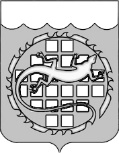 КОНТРОЛЬНО-СЧЕТНАЯ ПАЛАТА ОЗЕРСКОГО ГОРОДСКОГО ОКРУГА								УТВЕРЖДАЮ								ПредседательКонтрольно-счетной палатыОзерского городского округа_________________А.Ю. ЛюковАкт № 22плановой проверки соблюдения законодательства Российской Федерациии иных нормативных правовых актов Российской Федерациив сфере закупокг. Озерск										        30.10.2015	Основание проведения плановой проверки:-	пункт 3 части 3 статьи 99 Федерального закона от 05.04.2013     № 44-ФЗ «О контрактной системе в сфере закупок товаров, работ, услуг для обеспечения государственных и муниципальных нужд» (далее – Федеральный закон № 44-ФЗ);-	решение Собрания депутатов Озерского городского округа от 25.12.2013 № 233 «Об органе, уполномоченном на осуществление контроля в сфере закупок в Озерском городском округе»;-	Порядок проведения плановых проверок при осуществлении закупок товаров, работ, услуг для обеспечения нужд Озерского городского округа, утвержденный решением Собрания депутатов Озерского городского округа от 25.06.2014 № 103;-	распоряжение председателя Контрольно-счетной палаты Озерского городского округа от 29.05.2015 № 51 «Об утверждении плана проверок осуществления закупок товаров, работ, услуг для обеспечения нужд Озерского городского округа на 2 полугодие 2015 года»;-	распоряжение председателя Контрольно-счетной палаты Озерского городского округа от 06.10.2015 № 77 «О проведении плановой проверки соблюдения требований законодательства о контрактной системе в сфере закупок товаров, работ, услуг».	Предмет проверки: соблюдение Управлением культуры администрации Озерского городского округа Челябинской области (далее – Субъект контроля) требований законодательства Российской Федерации и иных нормативных правовых актов Российской Федерации о контрактной системе в сфере закупок товаров, работ, услуг.Цель проведения проверки: предупреждение и выявление нарушений законодательства Российской Федерации и иных нормативных правовых актов Российской Федерации о контрактной системе в сфере закупок.	Проверяемый период: с 01.01.2014 по 30.09.2015.Сроки проведения плановой проверки: с 16.10.2015 по 28.10.2015.Состав инспекции:	Поспелова Ирина Юрьевна, начальник отдела правового и документационного обеспечения Контрольно-счетной палаты Озерского городского округа (руководитель инспекции);Ляшук Елена Николаевна, инспектор-ревизор Контрольно-счетной палаты Озерского городского округа (член инспекции).Сведения о Субъекте контроля: Управление культуры администрации Озерского городского округа Челябинской области, адрес: Челябинская область, г. Озерск, ул. Комсомольская, 9, тел./факс (35130) 2-34-38, 2-37-39,  ИНН 7422000756, КПП 741301001 (приложение № 1).	Субъект контроля действует на основании Положения, утвержденного решением Собрания депутатов Озерского городского округа Челябинской области от 28.03.2012 № 47 (приложения № 2).	Руководители Субъекта контроля за проверяемый период: начальник Управления культуры администрации Озерского городского округа Сальникова Н.Г. (распоряжение о приеме работника на работу от 13.07.2012 № 334лс (приложение № 3), трудовой договор от 13.07.2012 № 11 (приложение № 4), должностная инструкция от 11.02.2014 № 1) (приложение № 5).В соответствии с решением Собрания депутатов Озерского городского округа от 18.12.2013 № 211 уполномоченным органом на определение поставщиков (подрядчиков, исполнителей) для заказчиков Озерского городского округа является администрация Озерского городского округа в лице Управления экономики администрации Озерского городского округа.	Инспекцией проведена проверка по завершенным закупкам для нужд Субъекта контроля, контракты по которым заключены.1. Планирование закупок для нужд Субъекта контроляСубъект контроля является муниципальным казенным учреждением, финансовое обеспечение деятельности которого осуществляется за счет средств бюджета Озерского городского округа в соответствии с бюджетной сметой:1.1. На 2014 год Субъекту контроля утверждена бюджетная смета (последние изменения внесены 24.12.2014) в соответствии с лимитами бюджетных обязательств в сумме 4 806 726 руб. 94 коп. Выплаты запланированы в сумме 4 806 726 руб. 94 коп., в том числе на приобретение товаров, работ, услуг в сумме 376 940 руб. 00 коп.Согласно отчету об исполнении бюджета ф. 0503127 кассовое исполнение сметы по состоянию на 01.01.2015 составило 4 767 093 руб. 20 коп., в том числе осуществлены закупки на сумму 366 753 руб. 86 коп. (приложение № 6, 7):Таблица 11.2. На 2015 год Субъекту контроля утверждена бюджетная смета в соответствии с лимитами бюджетных обязательств в сумме 5 084 120 руб. 00 коп. (последние изменения внесены 08.09.2015). Выплаты запланированы в сумме 5 084 120 руб. 00 коп., в том числе на приобретение товаров, работ, услуг в сумме 683 230 руб. 00 коп.Согласно отчету об исполнении бюджета ф. 0503127 кассовое исполнение сметы по состоянию на 01.10.2015 составило 3 317 403 руб. 12 коп., в том числе осуществлены закупки на сумму 194 317 руб. 03 коп. (приложения № 8, 9):Таблица 21.3.	В 2013 году (со сроком исполнения в 2014 году) заключено                               4 договора на сумму 63 300 руб. 80 коп. (приложение № 10).1.4.	В 2014 году Субъект контроля осуществил закупку товаров, работ, услуг следующими способами:1.4.1. По результатам проведения аукциона в электронной форме заключен 1 контракт от 23.06.2014 № 1 с ООО «Урал-Пресс Челябинск» на подписку на общую сумму 18 348 руб. 39 коп.1.4.2. Без проведения конкурентных процедур (на основании            пункта 1 части 1 статьи 93 Федерального закона № 44-ФЗ) заключен контракт от 31.01.2014 № 135 с ОАО «Ростелеком» о предоставлении междугородной и международной телефонной связи на сумму 12 490 руб. 00 коп. (приложение    № 11).1.4.3. Без проведения конкурентных процедур (на основании пункта                            4 части 1 статьи 93 Федерального закона № 44-ФЗ) заключен 41 договор на общую сумму 275 757 руб. 89 коп., в том числе Субъектом контроля приобретено товаров (работ, услуг) через подотчетных лиц на общую сумму      4 000 руб. 00 коп. (приложение № 12).1.5. На момент проведения проверки в 2015 году Субъект контроля осуществил закупку товаров, работ, услуг следующими способами:1.5.1. По результатам проведения аукциона в электронной форме заключен 1 контракт от 31.08.2015 № 2 с ПАО «Ростелеком» на выполнение работ по обеспечению предоставления муниципальной услуги в электронном виде с использованием региональной инфраструктуры электронного правительства Челябинской области на общую сумму 338 442 руб. 69 коп. (приложение № 13).1.5.2. Без проведения конкурентных процедур (на основании пункта 1 части 1 статьи 93 Федерального закона № 44-ФЗ) заключено 2 контракта на общую сумму 45 700 руб. 00 коп. (приложение № 13).1.5.3. Без проведения конкурентных процедур (на основании пункта 4 части 1 статьи 93 Федерального закона № 44-ФЗ) заключено 20 контрактов на общую сумму 166 496 руб. 98 коп., в том числе Субъектом контроля приобретено товаров (работ, услуг) через подотчетных лиц на общую сумму 1 000 руб. 00 коп. (приложение № 14).1.6.	В соответствии с пунктом 2 приказа Министерства экономического развития Российской Федерации и Федерального казначейства от 20.09.2013 № 544/18н «Об особенностях размещения на официальном сайте Российской Федерации в информационно-телекоммуникационной сети «Интернет» для размещения информации о размещении заказов на поставки товаров, выполнение работ, оказание услуг планов-графиков размещения заказов           на 2014 и 2015 годы» (далее – приказ от 20.09.2013 № 544/18н) планы-графики подлежат размещению на официальном сайте не позднее одного календарного месяца после принятия закона (решения) о бюджете.В Озерском городском округе бюджет на 2014 год и на плановый период 2015 и 2016 годов принят решением Собрания депутатов Озерского городского округа Челябинской области от 18.12.2013 № 222.План-график размещения заказов на поставки товаров, выполнение работ, оказание услуг для нужд заказчиков на 2014 год Субъектом контроля размещен на официальном сайте 17.01.2014, то есть в срок, установленный приказом        от 20.09.2013 № 544/18.В Озерском городском округе бюджет на 2015 год и на плановый период 2016 и 2017 годов принят решением Собрания депутатов Озерского городского округа Челябинской области от 24.12.2014 № 226.План-график размещения заказов на поставки товаров, выполнение работ, оказание услуг для нужд заказчиков на 2015 год Субъектом контроля размещен на официальном сайте 29.12.2014, то есть в срок, установленный приказом         от 20.09.2013 № 544/18.1.7.	Профессионализация:	Субъектом контроля представлена копия удостоверения об освоении дополнительной профессиональной программы повышения квалификации «Управление государственными и муниципальными заказами» Кишкиным А.И. (приложение    № 15).2. Порядок организации закупок у Субъекта контроля	2.1.	Проверкой порядка организации закупок установлено:	2.1.1. приказом от 31.12.2013 № 74 назначено лицо, ответственное за осуществление закупок (контрактный управляющий) (приложение № 16);	2.1.2. приказом от 30.06.2015 № 31 Кишкин А.И. наделен правом электронной подписи (приложение № 17); 	2.1.2. приказом от 30.08.2013 № 47 назначены лица, наделенные правом использования электронно-цифровой подписи (приложение № 18);	2.1.3. приказом от 12.08.2014 № 38 назначено уполномоченное лицо, наделенное правом электронной подписи на сайте www.zakupki.gov.ru (приложение № 19); 	2.1.4. приказом от 13.02.2014 № 08 создана приемочная комиссия и назначен ответственный за проведение экспертизы результатов, предусмотренных контрактами Субъекта контроля (приложение № 20).	2.2.	Субъектом контроля представлены копии документов:	2.2.1. приказа о приеме работника на работу от 01.10.2012 № 14лс (приложение № 21);	2.2.2. трудового договора от 01.10.2012 № 4 (приложение № 22);	2.2.3. должностной инструкции от 01.10.2012 № 06-01-09/04 юрисконсульта (приложение № 23).3. Проверка договоров, заключенных в соответствии со статьей 93 Федерального закона № 44-ФЗ		3.1. Согласно пункту 16 статьи 3 Федерального закона № 44-ФЗ совокупный годовой объем закупок - утвержденный на соответствующий финансовый год общий объем финансового обеспечения для осуществления заказчиком закупок, в том числе для оплаты контрактов, заключенных до начала указанного финансового года и подлежащих оплате в указанном финансовом году. На основании данных плана финансово-хозяйственной деятельности Субъекта контроля совокупный годовой объем закупок по состоянию на 31.12.2014 года составил 376 940 руб. 00 коп.	3.1.1.	В ходе проверки установлено, что Субъектом контроля в 2014 году в соответствии с пунктом 4 части 1 статьи 93 Федерального закона № 44-ФЗ осуществлены закупки товаров, работ, услуг у единственного поставщика (подрядчика, исполнителя), не превышающие ста тысяч рублей по заключенным договорам и авансовым отчетам, на общую сумму 275 757 руб. 89 коп:	-	37 договоров на общую сумму 271 757 руб. 89 коп., в том числе                4 договора подряда с физическим лицом на сумму 29 896 руб. 00 коп.	-	4 авансовых отчета, согласно которым подотчетными лицами Субъекта контроля приобретены и оплачены товары, работы, услуги на общую сумму 4 000 руб. 00 коп.	Таким образом, Субъектом контроля соблюдены ограничения годового объема закупок, осуществленных на основании пункта 4 части 1 статьи 93 Федерального закона № 44-ФЗ, не превышающих два миллиона рублей. 3.2. Субъектом контроля представлены контракты:-	от 17.11.2014 без номера с Государственным бюджетным образовательным учреждением среднего профессионального образования Челябинской области «Озерский государственный колледж искусств» на оказание услуг по организации проведения городского мероприятия на сумму 7 305 руб. 00 коп. (приложение № 24);-	от 23.12.2014 № СК000000139 с ООО «Стройкомплект» на поставку изделий электронной техники на сумму 3 980 руб. 00 коп. (приложение № 25).В нарушение статьи 34, части 1 статьи 95 в данных договорах предусмотрена возможность изменения цены.		3.3.	В нарушение статьи 779 Гражданского кодекса РФ в договоре от 17.11.2014 без номера с Государственным бюджетным образовательным учреждением среднего профессионального образования «Озерский государственный колледж искусств» на оказание услуг не определен предмет договора, из содержания акта от 19.11.2014 № 00000005 об оказании услуги на сумму 7 305 руб. 00 коп. невозможно установить в каком объеме оказана услуга по организации проведения концерта (приложение № 24).4. Проверка реестра закупок, осуществленных без заключения муниципальных контрактов	В соответствии с пунктом 1 статьи 73 Бюджетного кодекса РФ 31.07.1998 № 145-ФЗ Субъектом контроля ведется реестр закупок, осуществленных без заключения муниципальных или государственных контрактов.	В соответствии с пунктом 2 статьи 73 Бюджетного кодекса РФ Субъектом контроля в реестр внесены следующие сведения о закупках, осуществленных      с 01.01.2014 по 31.12.2014, с 01.01.2015 по 30.09.2015:- наименование закупаемых товаров, работ, услуг;- наименование и местонахождение поставщиков, подрядчиков и исполнителей услуг;- цена и дата закупки.5. Проверка размещения информации и документов на официальном сайте5.1.	В нарушение части 3 статьи 103 Федерального закона № 44-ФЗ Субъектом контроля не направлена в федеральный орган исполнительной власти, осуществляющий правоприменительные функции по кассовому обслуживанию исполнения бюджетов бюджетной системы Российской Федерации, информация о заключении:-	дополнительного соглашения от 31.01.2014 к договору об оказании услуг внутризоновой, междугородней и международной телефонной связи юридическому лицу (ИП) от 31.01.2014 № 135 (приложение № 26);- 	дополнительного соглашения от 27.01.2015 № 2 о расторжении договора от 31.01.2014 № 135 об оказании услуг внутризоновой, междугородней и международной телефонной связи юридическому лицу (ИП) (приложение № 26).5.2.	В нарушение установленного частью 3 статьи 103 Федерального закона № 44-ФЗ срока Субъектом контроля направлена в федеральный орган исполнительной власти, осуществляющий правоприменительные функции по кассовому обслуживанию исполнения бюджетов бюджетной системы Российской Федерации информация о заключении (изменении, исполнении, расторжении) следующих контрактов (договоров):- договор от 31.01.2014 № 135 об оказании услуг внутризоновой, междугородной и международной телефонной связи юридическому лицу (ИП) исполнен 22.01.2015, информация об исполнении договора направлена в реестр контрактов 04.02.2015, то есть позже трех рабочих дней с даты заключения договора (приложение № 26);- договор от 23.06.2014 № 0169300044214000233-0057919-01 на оказание услуг по оформлению подписки и доставке периодических печатных изданий на 2-е полугодие 2014 года исполнен 17.12.2014, информация об исполнении договора направлена в реестр контрактов 04.02.2015, то есть позже трех рабочих дней с даты заключения договора (приложение № 27);- договор № 1305 об оказании услуг электросвязи заключен 19.01.2015, информация о заключении договора направлена в реестр контрактов 05.02.2015, то есть позже трех рабочих дней с даты заключения договора (приложение № 28).5.3.	В нарушение срока, установленного частью 2 статьи 93 Федерального закона № 44-ФЗ, Субъект контроля позднее чем за пять дней до даты заключения контракта разместил извещение о проведении закупки у единственного поставщика (подрядчика, исполнителя):-	от 03.02.2014 № 0369300024014000001 – договор № 135 об оказании услуг внутризоновой, междугородной и международной телефонной связи юридическому лицу (ИП) заключен 31.01.2014 (приложение № 26).5.4. В соответствии с частью 6 статьи 94 Федерального закона № 44-ФЗ Субъектом контроля приказом от 13.02.2014 № 08 создана приемочная комиссия для проверки предоставленных поставщиком (подрядчиком, исполнителем) результатов, предусмотренных контрактом, решение которой оформляется документом о приемке (актом приемки).В нарушение части 2 статьи 103 Федерального закона № 44-ФЗ в реестр контрактов не включены следующие документы:-	акты о приемке приемочной комиссией Субъекта контроля оказанной услуги по договору от 31.01.2014 № 135 об оказании услуг внутризоновой, междугородной и международной телефонной связи юридическому лицу (ИП) на общую сумму 4 222 руб. 25 коп. (приложение № 26);-	акты о приемке приемочной комиссией Субъекта контроля оказанной услуги по договору от 23.06.2014 № 0169300044214000233-0057919-01 на оказание услуг по оформлению подписки и доставке периодических печатных изданий на 2-е полугодие 2014 года на общую сумму 18 348 руб. 39 коп. (приложение № 27).6. Проверка исполнения контрактов (договоров)6.1. Согласно пункту 3 постановления Правительства РФ от 28.11.2013                   № 1093 «О порядке подготовки и размещения в единой информационной системе в сфере закупок отчета об исполнении государственного (муниципального) контракта и (или) о результатах отдельного этапа его исполнения» отчет размещается заказчиком в единой системе в течение              7 рабочих дней со дня оплаты заказчиком обязательств по контракту и подписания документа о приемке поставленных товаров, выполненных работ и оказанных услуг.В нарушение указанной нормы размещены отчеты об исполнении контрактов:- от 31.01.2014 № 135 об оказании услуг внутризоновой, междугородной и международной телефонной связи юридическому лицу (ИП): размещен Субъектом контроля на официальном сайте 04.02.2015, то есть позднее               7 рабочих дней со дня оплаты обязательств по контракту 22.01.2015 и подписания последнего документа о приемке услуг 31.12.2015 (приложение    № 26);- от 23.06.2014 № 0169300044214000233-0057919-01 на оказание услуг по оформлению подписки и доставке периодических печатных изданий на 2-е полугодие 2014 года: размещен Субъектом контроля на официальном сайте 04.02.2015, то есть позднее 7 рабочих дней со дня оплаты обязательств по контракту 02.07.2014 и подписания последнего документа о приемке услуг 17.12.2014 (приложение № 27);6.2. В нарушение части 10 статьи 94 Федерального закона № 44-ФЗ            к отчету об исполнении контракта не приложены заключение по результатам экспертизы отдельного этапа исполнения контракта, поставленного товара, выполненной работы или оказанной услуги и документ о приемке таких результатов:- отчет от 04.02.2015 об исполнении договора от 31.01.2014 № 135 об оказании услуг внутризоновой, междугородной и международной телефонной связи юридическому лицу (ИП) (приложение № 26);- отчет от 04.02.2015 об исполнении договора 23.06.2014                                                    № 0169300044214000233-0057919-01 на оказание услуг по оформлению подписки и доставке периодических печатных изданий на 2-е полугодие 2014 года (приложение № 27).6.3. Субъектом контроля направлены недостоверные сведения                     о заключении, исполнении, расторжении контракта в федеральный орган исполнительной власти, осуществляющий правоприменительные функции по кассовому обслуживанию исполнения бюджетов бюджетной системы Российской Федерации:-	дополнительным соглашением от 27.01.2015 № 2 к договору           от 31.01.2014 № 135 с ОАО «Ростелеком» на оказание услуг междугородной и международной телефонной связи договор расторгнут с фактическим исполнением на сумму 4 222 руб. 25 коп., что подтверждается платежными поручениями и актами приемки оказанных услуг.Субъектом контроля на официальном сайте размещена информация:в реестре контрактов об исполнении договора значится исполнение в сумме 4 321 руб. 44 коп.;в разделе III отчета об исполнении контракта от 04.02.2015 общая сумма исполнения договора указана в размере 4 321 руб. 00 коп.;к отчету об исполнении контракта прикреплено соглашение             от 21.01.2015 № 2 о расторжении муниципального контракта, согласно которому фактическая сумма договора составила 4 321 руб. 44 коп.;в разделе V отчета об исполнении контракта от 04.02.2015 в графе «Наименование, номер и дата документа-основания» значится соглашение           о расторжении от 03.02.2015 (приложение № 26);-	Субъектом контроля представлен договор № 1305 на оказание услуг электросвязи с датой заключения 19.01.2015, в выставленной в реестр контрактов информации о заключенном контракте указана дата заключения договора 03.02.2015 (приложение № 28).7. Проверка осуществления закупок у субъектов малого предпринимательства	В соответствии с частью 1 статьи 30 Федерального закона № 44-ФЗ заказчики обязаны осуществлять закупки у субъектов малого предпринимательства, социально ориентированных некоммерческих организаций (далее - СМП и СОНКО) в объеме не менее чем пятнадцать процентов совокупного годового объема закупок, рассчитанного с учетом части 1.1 настоящей статьи. Согласно части 30 статьи 112 Федерального закона № 44-ФЗ при определении указанного объема закупок в расчет совокупного годового объема закупок не включаются закупки, извещения об осуществлении которых размещены до дня вступления в силу Федерального закона № 44-ФЗ.	Указанные нормы исключают из объема закупок у СМП и СОНКО закупки у единственного поставщика (подрядчика, исполнителя), оплата по которым предусмотрена в 2014 году, а также закупки, извещения о которых были размещены до дня вступления в силу Федерального закона № 44-ФЗ.	Таким образом, совокупный годовой объем закупок Субъекта контроля в 2014 году, рассчитанный в соответствии частью 1.1 статьи 30 и частью 30 статьи 112 Федерального закона № 44-ФЗ, составил 25 392 руб. 11 коп.                           Сумма закупок, подлежащих осуществлению у субъектов малого предпринимательства - не менее чем 3 808 руб. 82 коп. Фактически Субъектом контроля осуществлено закупок у субъектов малого предпринимательства на сумму 18 348 руб. 39 коп. 	Таким образом, требования части 1 статьи 30 Федерального закона № 44-ФЗ в части осуществления закупок у субъектов малого предпринимательства Субъектом контроля соблюдены. Отчет об объеме закупок у субъектов малого предпринимательства, социально ориентированных некоммерческих организаций размещен                  на официальном сайте 30.03.2015. Таким образом, требования части 4 статьи 30 Федерального закона № 44-ФЗ Субъектом контроля соблюдены.Заключение1.	В результате проведения плановой проверки в действиях Управления культуры администрации Озерского городского округа Челябинской области установлены нарушения требований части 10 статьи 94, части 3 статьи 103 Федерального закона № 44-ФЗ.2.	Учитывая, что выявленные нарушения содержат признаки административных правонарушений, ответственность за совершение которых предусмотрена частью 3 статьи 7.30, частью 2 статьи 7.31 Кодекса об административных правонарушениях Российской Федерации, принято решение направить акт проверки в прокуратуру ЗАТО г. Озерска.3.	Выдать предписание об устранении нарушений законодательства      о контрактной системе в сфере закупок.Приложения:1.	Копии Свидетельств о постановке на учет в налоговом органе на 1 л.         в 1 экз. 2.	Копия Положения об Управлении культуры администрации Озерского городского округа, утвержденного решением Собрания депутатов Озерского городского округа Челябинской области от 28.03.2012 № 47    на 12 л. в 1 экз. 3.	Копия распоряжения временно исполняющего полномочия главы администрации города Озерска от 13.07.2012 № 334лс на 1 л. в 1 экз.4.	Копия трудового договора с руководителем от 13.07.2012 № 11 на 4 л.       в 1 экз.5.	Копия должностной инструкции начальника Управления культуры администрации Озерского городского округа № 1 от 11.02.2014 на 6 л.      в 1 экз.6.	Копия бюджетной сметы на 2014 год на 2 л. в 1 экз.7.	Копия отчета об исполнении бюджета на 01.01.2015 (ф. 0503127) на 4 л.   в 1 экз.8.	Копия бюджетной сметы на 2015 год (с изменениями на 08.09.2015)        на 2 л. в 1 экз.9.	Копия отчета об исполнении бюджета на 01.10.2015 (ф. 0503127) на 4 л.    в 1 экз.10.	Реестр контрактов, заключенных в 2013 году, с исполнением в 2014 году на 1 л. в 1 экз.11.	Реестр контрактов, заключенных в 2014 году, за исключением контрактов, заключенных в соответствии с пунктом 4 части 1 статьи 93 Федерального закона № 44-ФЗ на 1 л. в 1 экз.12.	Реестр контрактов, заключенных в 2014 году в соответствии с пунктом 4 части 1 статьи 93 Федерального закона № 44-ФЗ на 3 л. в 1 экз.13.	Реестр контрактов, заключенных с 01.01.2015 по 30.09.2015,                      за исключением контрактов, заключенных в соответствии с пунктом 4 части 1 статьи 93 Федерального закона № 44-ФЗ на 1 л. в 1 экз.14.	Реестр контрактов, заключенных с 01.01.2015 по 30.09.2015                         в соответствии с пунктом 4 части 1 статьи 93 Федерального закона     № 44-ФЗ на 2 л. в 1 экз.15.	Копия удостоверения об освоении Кишкиным А.И. в 2013 году дополнительной профессиональной программы повышения квалификации повышении квалификации «Управление государственными и муниципальными заказами» на 1 л. в 1 экз.16.	Копия приказа от 31.12.2013 № 74 о назначении лица, ответственного      за осуществление закупок (контрактный управляющий) на 1 л. в 1 экз.17.	Копия приказа от 30.06.2015 № 31 о наделении правом электронной подписи на 1 л. в 1 экз.18.	Копия приказа от 30.08.2013 № 47 о назначении лиц, наделенных правом использования электронно-цифровой подписи на 1 л. в 1 экз.19.	Копия приказа от 12.08.2014 № 38 о назначении уполномоченного лица, наделенного правом электронной подписи на сайте www.zakupki.gov.ru на 1 л. в 1 экз.20.	Копия приказа от 13.02.2014 № 08 о создании приемочной комиссии и назначении ответственного за проведение экспертизы результатов, предусмотренных контрактами Субъекта контроля на 9 л. в 1 экз.21.	Копия приказа о приеме работника на работу от 01.10.2012 № 14лс на 1 л. в 1 экз.22.	Копия трудового договора от 01.10.2012 № 4 на 1 л. в 1 экз.23.	Копия должностной инструкции от 01.10.2012 № 06-01-09/04 юрисконсульта на 4 л. в 1 экз.24.	Копии договора от 17.11.2014 без номера с ГБОУ среднего профессионального образования Челябинской области «Озерский государственный колледж искусств» на оказание услуг, акта приемки, акта об оказании услуги от 19.11.2014 № 00000005, платежного поручения от 24.11.2014 № 304494 на 6 л. в 1 экз. 25.	Копия договора от 23.12.2014 № СК000000139 с ООО «Стройкомплект» на поставку изделий электронной техники на 3 л. в 1 экз.26.	Копии договора от 31.01.2014 № 135 с ОАО «Ростелеком» об оказании услуг внутризоновой, междугородной и международной телефонной связи, дополнительного соглашения от 31.01.2014, дополнительного соглашения от 27.01.2015 № 2, платежных поручений, актов оказанных услуг, актов приемки услуг, заключений экспертизы; информация              о контракте, извещение о проведении закупки, сведения об исполнении контракта, отчет об исполнении контракта с сайта www.zakupki.gov.ru на 96 л. в 1 экз.27.	Копии договора от 23.06.2014 № 0169300044214000233-0057919-01 на оказание услуг по оформлению подписки и доставке периодических печатных изданий, платежных поручений, актов оказанных услуг, актов приемки услуг, заключений экспертизы, товарных накладных; информация о контракте, сведения об исполнении контракта, отчет           об исполнении контракта с сайта www.zakupki.gov.ru на 35 л. в 1 экз.28.	Копия договора от 19.01.2015 № 1305 об оказании услуг электросвязи, информация о заключенном контракте с сайта www.zakupki.gov.ru на                   11 л. в 1 экз.29.	Предписание от 30.10.2015 № 9 на 2 л. в 1 экз.Начальник отдела правового идокументационного обеспеченияКонтрольно-счетной палатыОзерского городского округа						        И.Ю. ПоспеловаИнспектор-ревизорКонтрольно-счетной палатыОзерского городского округа						        Е.Н. ЛяшукКопию акта на _______ листах получил(а)    «_____»_____________ 2015 года.________________________________________________________________________________________________________________________(Ф.И.О., должность)Комсомольская ул., 9, г. Озерск Челябинской области, 456784Тел. 2-57-21, 2-43-46, факс (351-30) 2-30-48E-mail: secr.cb@ozerskadm.ruОГРН 1067422055667, ИНН/КПП 7422038164/741301001№ п/пНаименование показателяКОСГУУтверждено плановых назначений, руб.Исполнено,руб.1234 51Заработная плата2113 379 920,403 379 919,072Прочие выплаты2121 880,001 426,503Начисления на выплатыпо оплате труда2131 020 736,541 009 866,354Услуги связи22150 190,0040 355,185Транспортные услуги 22256 600,0046 716,005.1на осуществление закупок товаров, работ, услуг22240 000,0040 000,006Коммунальные услуги2230,000,007Работы, услуги по содержанию имущества22510 000,009 945,007.1на осуществление закупок товаров, работ, услуг22510 000,009 945,008Прочие работы, услуги226117 250,00109 011,428.1на осуществление закупок товаров, работ, услуг226106 600,00106 600,009Прочие расходы290105 250,00105 000,009.1на осуществление закупок товаров, работ, услуг290105 250,00105 000,0010Увеличение стоимости основных средств31023 000,0022 953,6811Увеличение стоимости материальных запасов34041 900,0041 900,00Итого:4 806 726,944 767 093,20На осуществление закупок товаров, работ, услуг(стр.4+стр.5.1+стр.6+стр.7.1+стр.8.1+ стр.9.1+стр.10+стр.11)376 940,00366 753,86№ п/пНаименование показателяКОСГУУтверждено плановых назначений,руб.Исполнено по состоянию на 01.10.2015,руб.Неисполненные назначения,руб.(гр.4-гр.5)1234561Заработная плата2113 353 060,002 436 768,96916 291,042Прочие выплаты2121 880,001 500,00380,003Начисления на выплатыпо оплате труда2131 012 620,00668 009,13344 610,874Услуги связи22152 750,0027 406,7425 343,265Транспортные услуги 22279 280,007 534,0071 746,005.1.на осуществление закупок товаров, работ, услуг59 000,000,0059 000,006Коммунальные услуги2230,000,000,007Работы, услуги по содержанию имущества22510 000,005 000,005 000,008Арендная плата за пользование имуществом2240,000,000,009Прочие работы, услуги226483 630,00110 983,53372 646,479.1.на осуществление закупок товаров, работ, услуг470 580,00101 709,53368 870,4710.Прочие расходы29020 000,005 231,7214 768,2810.1.на осуществление закупок товаров, работ, услуг29020 000,005 231,7214 768,2811Увеличение стоимости основных средств3109 490,009 490,000,0012Увеличение стоимости материальных запасов34061 410,0045 479,0415 930,96Итого:5 084 120,003 317 403,121 766 716,88На осуществление закупок товаров, работ, услуг(стр.4.+ стр.5 +  стр.6+стр.7+стр.8+стр.9.1+стр.10.1+  стр.11+стр.12)683 230,00194 317,03488 912,97